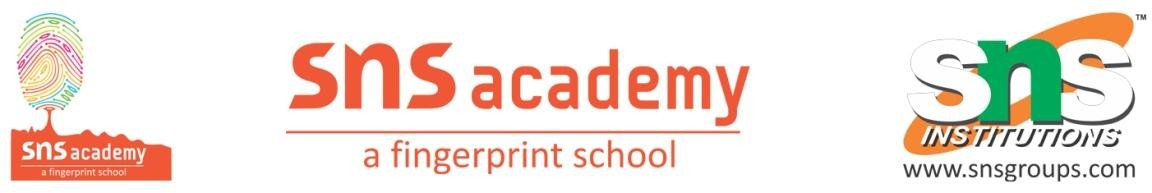                       PERIODIC TEST – III (2022-23)NAME: _________________________			SUBJECT: EnglishGRADE: I _____ DATE: 07.11.22 TIME: 45 minI. Choose the best answer:							 	 (5x1=5)1. What does Rani prepare to eat for her friends?a. soft roti                    b. rice                          c. meat2. What is the name of Manju’s pet?a. Kitty                         b. Jim                          c. Johny3. On a rainy day, the clothes are ___________a. dry                           b. wet                           c. wash4. The moon is ____________ and ________ in the night.a. dark , light                b. light, sky                  c. white , dark5. Give the meaning of “tiny”a. big                            b. large                       c. smallII. Use is, am or are to complete the sentences. 			  	(8x1=8)6. They ________ going  out.7. My friend __________ a good dancer.8. I __________eating an ice cream.9. We _________ in the park.10. She ___________ good at art.11. The ants _______ busy.12. The day ________ hot.13. You ____ happy.III. Missing Letters: 									(5x1=5)14. W _ n d _ r f u l15. b _ i g _ t16. r _ i n b _ w17. s h _ n  _ n g 18. n _ g _ t